Уважаемые руководители!В соответствии с графиком муниципального системного стратегического проекта «Повышение качества образования в школах с низкими результатами обучения и в школах, функционирующих в неблагоприятных социальных условиях, путем реализации школьных проектов и распространения их результатов» 10-11 декабря пройдет выездной семинар на тему «Виды УМК по математике, электронное обеспечение». Проводит семинар Титова Анна Владимировна директор методического центра издательства «Российский учебник», г. Москва. На семинар приглашаются учителя математики, заместители руководителя по учебной работе, методисты, руководители МО по математике.  Необходимо до 06.12.2019 представить списочный состав участников семинара на электронный адрес nikiforovaew@mail.ru.Место проведения МБОУ ДО «Казачинский РЦДТ», начало в 11.00. Семинар будет проходить на внебюджетной основе.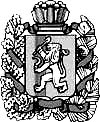 АдминистрацияКазачинского районаОТДЕЛ ОБРАЗОВАНИЯ 663100, с. Казачинское, Красноярского края.,ул. Советская 144тел. 8 (391-96) 21-4-04,  21-3-83,  21-6-91, 22-4-40,Факс: 8 (391-96) 21-225<rajono@krasmail.ru>ОКПО 02100728,ИНН/КПП 2417001829/241701001   № ________________от __________________Заместитель главы района по социальной политике, начальник Отдела образования администрации   Казачинского районаНикифорова Елена Владимировна     83919621173          Л.А.Федоненко